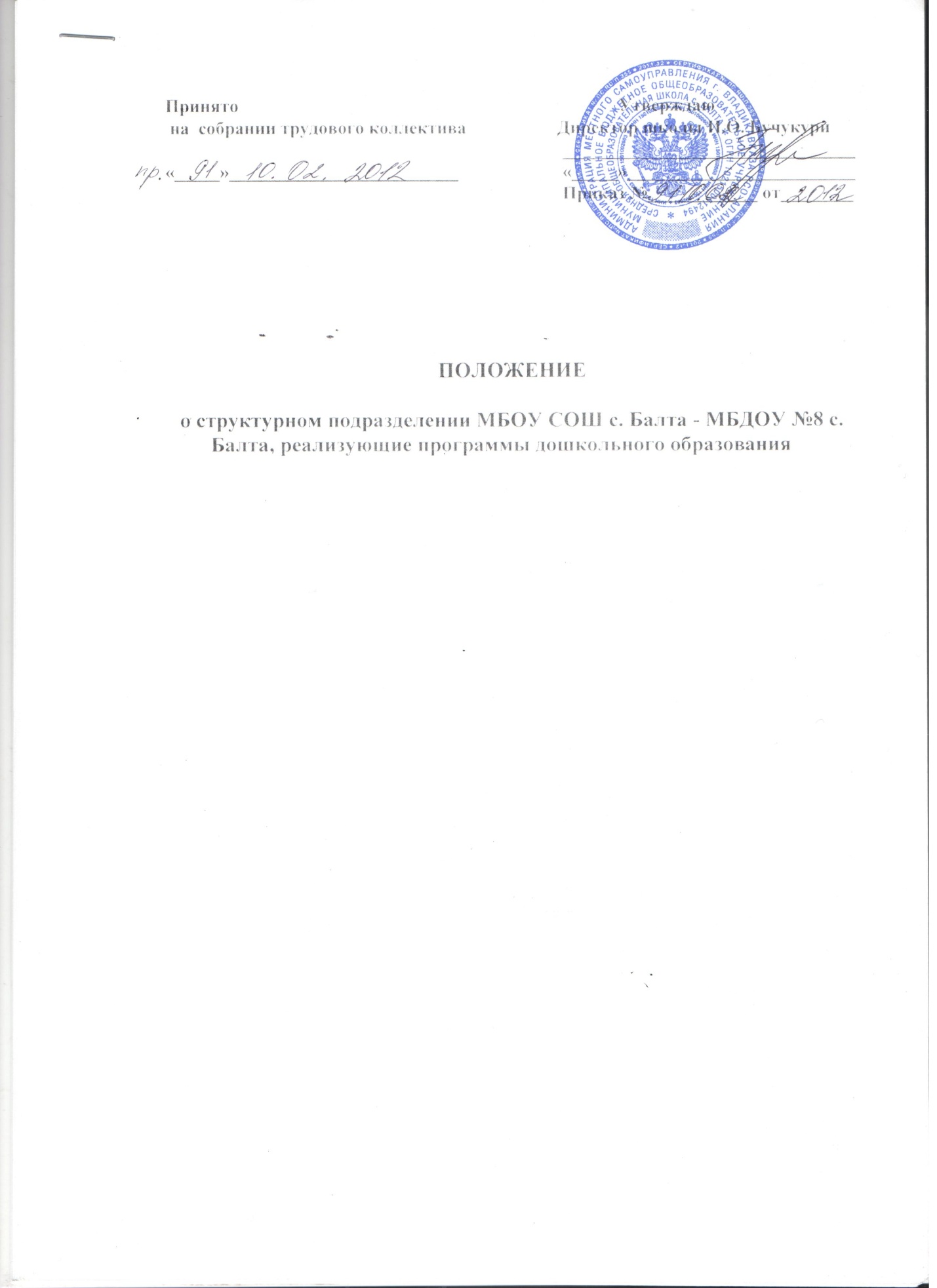 Принято                                                                                   Утверждаю на  собрании трудового коллектива                    Директор школы И.О. Бучукури	________________________________«_____»_________________________	«_____»_________________________	Приказ №____________ от________ПОЛОЖЕНИЕо структурном подразделении МБОУ СОШ с. Балта - МБДОУ №8 с. Балта, реализующие программы дошкольного образования1. Общие положения1.1.              Настоящее Положение регулирует деятельность МБДОУ №8 с. Балта (далее Детский сад), являющегося структурным подразделением муниципального бюджетного образовательного учреждения средней общеобразовательной школы с. Балта в результате реорганизации МБОУ СОШ с. Балта  в форме присоединения муниципального дошкольного образовательного учреждения МБДОУ №8 с. Балта на основании Распоряжения главы АМС г. Владикавказа,  Свидетельства о внесении записи в единый государственный реестр юридических лиц о реорганизации юридического лица в форме присоединения.1.2.              Детский сад в своей деятельности руководствуется Конституцией Российской Федерации, Законами Российской Федерации, Федеральным  законом Российской Федерации «Об образовании», Указами и Распоряжениями Президента Российской Федерации, Постановлениями и Распоряжениями Правительства Российской Федерации, Типовым положением о дошкольном образовательном учреждении, Уставом МБОУ СОШ с. Балта, договорами между структурным подразделением МБДОУ № 8 с. Балта  и родителями (законными представителями), настоящим Положением.1.3.              Основными задачами  Детского сада являются:-           охрана жизни и укрепление физического и психического здоровья детей;-           обеспечение познавательно-речевого, социально-личностного, художественно-эстетического и физического развития  детей;-           воспитание с учётом возрастных категорий детей гражданственности, уважения к правам и свободам человека, любви к окружающей природе, Родине, семье;-           взаимодействие с семьей для обеспечения полноценного развития ребёнка;
оказание    консультативной    и    методической    помощи    родителям    (законным представителям) по вопросам воспитания, обучения и развития детей;-           осуществление необходимой коррекции недостатков в физическом и (или) психическом развитии детей;-           реабилитация детей-инвалидов при наличии соответствующих условий.1.4.              Детский сад не является юридическим лицом. Осуществляет частично правомочия юридического лица по доверенности МБОУ СОШ с. Балта.1.5.              Лицензирование Детского сада осуществляется в порядке, установленном Законом «Об образовании». Государственная аккредитация Детского сада проводится в составе МБОУ СОШ с. Балтана основании экспертизы, устанавливающей соответствие содержания и качества подготовки воспитанников федеральным государственным требованиям. Показатели деятельности Детского сада учитываются при государственной аккредитации МБОУ СОШ с. Балта. 1.6.              Детский сад реализует основную общеобразовательную программу дошкольного образования.1.7.              Количество групп Детского сада определяется Учредителем, исходя из их предельной наполняемости. В группы могут включаться как дети одного возраста, так и дети разных возрастов (разновозрастные группы).1.8.              Детский сад функционирует в режиме 12-часового пребывания детей с 7.00 до 19.00 часов по пятидневной рабочей неделе.1.9.              В Детском саду не допускается создание и осуществление деятельности организационных структур политических партий, общественно – политических и религиозных движений и организаций (объединений), образование носит светский характер.1.10.          Детский сад несет в установленном  законодательством Российской Федерации порядке ответственность за:-           выполнение функций, определенных Уставом МБОУ и настоящим Положением;-           реализацию в полном объеме основной общеобразовательной программы дошкольного образования;-           качество реализуемых образовательных программ;-           соответствие применяемых форм, методов и средств организации образовательного процесса возрастным, психофизиологическим особенностям, склонностям, способностям, интересам и потребностям детей;-           жизнь и здоровье детей и работников дошкольного образовательного учреждения во время образовательного процесса.2.      Организация деятельности Детского сада2.1.              Комплектование муниципального образовательного учреждения реализующего основную общеобразовательную программу дошкольного образования (далее по тексту – Детский сад) определяется Учредителем в лице Управления образования администрации АМС г. Владикавказа в соответствии с законодательством Российской Федерации и закрепляется в уставе муниципального образовательного учреждения.Комплектование Детского сада осуществляется в срок с 1 по 31 мая ежегодно в соответствии с настоящим Порядком, Правилами приема воспитанников в Детский сад и уставом муниципального образовательного учреждения на начало учебного года (1 сентября) специально созданной в муниципальном образовательном учреждении комиссией.В течение всего учебного года при наличии свободных мест допускается комплектование групп.2.2.              Количество и наполняемость групп в Детском саду устанавливаются в зависимости от возраста детей, их состояния здоровья и имеющихся условий для осуществления образовательного процесса в соответствии с СанПиН 2.4.1.2660-10 «Санитарно-эпидемиологические требования к устройству, содержанию и организации режима работы в дошкольных организациях».2.3.              Комплектование контингента Детского сада ведется в порядке очередности поступления заявлений родителей (законных представителей), за исключением случаев, предусмотренных п. 2.14-п. 2.16 настоящих правил.Не допускается приём детей в Детский сад на конкурсной основе, через организацию тестирования.2.4.              Не допускается  отбор детей  в зависимости от пола, национальности, языка, социального происхождения, имущественного положения, отношения к религии, убеждения их родителей (законных представителей).2.5.              Детский сад обязан обеспечивать присмотр, уход, воспитание, обучение, развитие и оздоровление детей с учетом индивидуальных особенностей каждого ребенка.2.6.              Обучение и воспитание в Учреждении ведется на русском языке.2.7.              В дошкольное образовательное учреждение принимаются дети в возрасте от 1,5  до 7 лет.2.8.              С целью ознакомления родителей (законных представителей) воспитанников с уставом учреждения, лицензией на осуществление образовательной деятельности, со свидетельством о государственной аккредитации учреждения, распорядительным актом муниципального образования «Приморский муниципальный район», издаваемым не позднее 1 марта  текущего  года  и  гарантирующим  прием  всех  закрепленных лиц и соблюдениесанитарных норм и правил, другими документами, регламентирующими организацию образовательного процесса, учреждение размещает копии указанных документов на информационном стенде и в сети Интернет на официальном сайте учреждения.2.9.              Прием детей осуществляется на основании медицинского заключения, заявления и документов, удостоверяющих личность одного из родителей (законных представителей).2.10.          Факт ознакомления родителей (законных представителей) ребенка, в том числе через информационные системы общего пользования, с лицензией на осуществлениеобразовательной      деятельности,свидетельством о государственной аккредитации учреждения, уставом учреждения фиксируется в заявлении о приеме и заверяется личной подписью родителей (законных представителей) ребенка.Подписью родителей (законных представителей) обучающегося фиксируется также согласие на обработку их персональных данных и персональных данных ребенка в порядке, установленном законодательством Российской Федерации.2.11.          Документы, представленные родителями (законными представителями) детей, регистрируются в журнале приема заявлений. После регистрации заявления родителям (законным представителям) детей выдается расписка в получении документов, содержащая информацию о регистрационном номере заявления о приеме ребенка в учреждение, о перечне представленных документов. Расписка заверяется подписью должностного лица учреждения, ответственного за прием документов, и печатью учреждения.2.12.          Дети с ограниченными возможностями здоровья, дети-инвалиды принимаются в группы компенсирующей и комбинированной направленности только с согласия родителей (законных представителей) на основании заключения психолого-медико-педагогической комиссии.2.13.          При приеме детей с ограниченными возможностями здоровья, детей-инвалидов в дошкольные образовательные учреждения любого вида дошкольное образовательное учреждение обязано обеспечить необходимые условия для организации коррекционной работы, в группах по присмотру и уходу за детьми - условия, учитывающие особенности их психофизического развития.2.14.          Правом внеочередного приема в Детский сад пользуются дети из семей:- судей;-  прокурорских работников;- граждан, подвергшихся воздействию радиации вследствие катастрофы на Чернобыльской АЭС;- военнослужащих и сотрудников органов внутренних дел, непосредственно участвовавших в борьбе с терроризмом на территории Республики Дагестан и погибших (пропавших без вести), умерших, ставших инвалидами  в связи с выполнением служебных обязанностей;- погибших (пропавших без вести), умерших, ставших инвалидами сотрудников и военнослужащих специальных сил по обнаружению и пресечению деятельности террористических организаций и групп, их лидеров и лиц, участвующих в организации и осуществлении террористических акций на территории Северо-Кавказского региона Российской Федерации (далее - специальные силы), а также сотрудникам и военнослужащим Объединенной группировки войск (сил) по проведению контртеррористических операций на территории Северо-Кавказского региона Российской Федерации;- погибших (пропавших без вести), умерших, ставших инвалидами военнослужащих и сотрудников федеральных органов исполнительной власти, участвующих в выполнении задач по обеспечению безопасности и защите граждан Российской Федерации, проживающих на территориях Южной Осетии и Абхазии;- сотрудников Следственного комитета Российской Федерации.2.15.          Правом первоочередного приёма  в Детский сад пользуются дети-инвалиды (при наличии необходимых условий), а также дети из семей:- неполных, находящихся в трудной жизненной ситуации;- работников учреждения;- военнослужащих по месту жительства их семей;- один из родителей которых является инвалидом;- работающих одиноких родителей, и одиноких родителей, являющихся учащимися или студентами очной формы обучения;- оставшихся без попечения родителей и находящихся под опекой;- медицинских, ветеринарных и иных работников, непосредственно участвующих в оказании противотуберкулезной помощи, а также работников предприятий и организаций по производству, хранению продуктов животноводства, обслуживающие больных туберкулезом сельскохозяйственных животных;- многодетных;- медицинских работников.2.16.          Правом первоочередного приёма  в Детский сад пользуются дети из семей по месту жительства:1) сотрудника полиции;2) сотрудника, имеющего специальное звание и проходящего службу в учреждениях и органах уголовно-исполнительной системы, федеральной противопожарной службе Государственной противопожарной службы, органах по контролю за оборотом наркотических средств и психотропных веществ и таможенных органах Российской Федерации;3) сотрудника полиции, погибшего (умершего) вследствие увечья или иного повреждения здоровья, полученных в связи с выполнением служебных обязанностей;4) сотрудника, имеющего специальное звание и проходящего службу в учреждениях и органах уголовно-исполнительной системы, федеральной противопожарной службе Государственной противопожарной службы, органах по контролю за оборотом наркотических средств и психотропных веществ и таможенных органах Российской Федерации, погибшего (умершего) вследствие увечья или иного повреждения здоровья, полученных в связи с выполнением служебных обязанностей;5) сотрудника полиции, умершего вследствие заболевания, полученного в период прохождения службы в полиции;6) сотрудника, имеющего специальное звание и проходящего службу в учреждениях и органах уголовно-исполнительной системы, федеральной противопожарной службе Государственной противопожарной службы, органах по контролю за оборотом наркотических средств и психотропных веществ и таможенных органах Российской Федерации, умершего вследствие заболевания, полученного в период прохождения службы в полиции;7) гражданина Российской Федерации, уволенного со службы в полиции вследствие увечья или иного повреждения здоровья, полученных в связи с выполнением служебных обязанностей и исключивших возможность дальнейшего прохождения службы в полиции;8) гражданина Российской Федерации, уволенного со службы в учреждениях и органах уголовно-исполнительной системы, федеральной противопожарной службе Государственной противопожарной службы, органах по контролю за оборотом наркотических средств и психотропных веществ и таможенных органах Российской Федерации вследствие увечья или иного повреждения здоровья, полученных в связи с выполнением служебных обязанностей и исключивших возможность дальнейшего прохождения службы в учреждениях и органах уголовно-исполнительной системы, федеральной противопожарной службе Государственной противопожарной службы, органах по контролю за оборотом наркотических средств и психотропных веществ и таможенных органах Российской Федерации;9) гражданина Российской Федерации, умершего в течение одного года после увольнения со службы в полиции вследствие увечья или иного повреждения здоровья, полученных в связи с выполнением служебных обязанностей, либо вследствие заболевания, полученного в период прохождения службы в полиции, исключивших возможность дальнейшего прохождения службы в полиции;10) гражданина Российской Федерации, умершего в течение одного года после увольнения со службы в учреждениях и органах уголовно-исполнительной системы, федеральной противопожарной службе Государственной противопожарной службы, органах по контролю за оборотом наркотических средств и психотропных веществ и таможенных органах Российской Федерации вследствие увечья или иного повреждения здоровья, полученных в связи с выполнением служебных обязанностей, либо вследствие заболевания, полученного в период прохожденияслужбы в учреждениях и органах уголовно-исполнительной системы, федеральной противопожарной службе Государственной противопожарной службы, органах по контролю за оборотом наркотических средств и психотропных веществ и таможенных органах Российской Федерации, исключивших возможность дальнейшего прохождения службы в учреждениях и органах уголовно-исполнительной системы, федеральной противопожарной службе Государственной противопожарной службы, органах по контролю за оборотом наркотических средств и психотропных веществ и таможенных органах Российской Федерации;11) находящегося (находящихся) на иждивении сотрудника полиции, гражданина Российской Федерации, указанных в подпунктах 1, 3, 5, 7, 9;12) находящегося (находящихся) на иждивении сотрудника, имеющего специальное звание и проходящего службу в учреждениях и органах уголовно-исполнительной системы, федеральной противопожарной службе Государственной противопожарной службы, органах по контролю за оборотом наркотических средств и психотропных веществ и таможенных органах Российской Федерации, гражданина Российской Федерации, указанных в подпунктах 2, 4, 6, 8, 10.Действие настоящего пункта распространяется на сотрудников органов внутренних дел, не являющихся сотрудниками полиции.2.17.          Детям граждан, уволенных с военной службы, предоставляются места в Детских садах, не позднее месячного срока с момента обращения гражданина, члена его семьи.2.18.          Детям сотрудников органов наркоконтроля предоставляются места в Детских садах по месту жительства, в течение трех месяцев со дня обращения сотрудников при соответствующей компенсации за счёт средств Федеральной службы Российской Федерации по контролю за оборотом наркотиков.2.19.          Зачисление ребёнка в Детский сад осуществляется на основании приказа  руководителя муниципального образовательного учреждения о зачислении детей в Детский сад.2.20.          Приказы о зачислении детей в Детский сад размещаются на информационном стенде в день их издания.2.21.          Медицинское обслуживание детей в детском саду обеспечивают  органы здравоохранения: Детская поликлиника №2 г. Владикавказа. Медицинский персонал наряду с администрацией несет ответственность за здоровье и физическое развитие детей, проведение лечебно-профилактических мероприятий, соблюдение санитарно-гигиенических норм, режим и качество питания воспитанников. Детский сад обязан предоставить помещение с соответствующими условиями для работы медицинских работников, осуществлять контроль их работы в целях охраны и укрепления здоровья детей и работников детского сада.Медицинские услуги в пределах функциональных обязанностей медицинского персонала оказываются бесплатно.2.22.          Педагогические работники Детского сада обязаны проходить периодические бесплатные медицинские обследования, которые проводятся за счёт средств учредителя.Иные работники Детского сада проходят обязательные предварительные (при поступлении на работу) и периодические медицинские осмотры (обследования) за счёт средств работодателя.2.23.          Организация питания в детском саду возлагается на Детский сад.3.Организация образовательного процесса3.1.              Содержание образовательного процесса в Детском саду определяется образовательной программой дошкольного образования, разрабатываемой, принимаемой и реализуемой им самостоятельно в соответствии с федеральными государственными требованиями к структуре основной общеобразовательной программы дошкольного образования и условиям её реализации, установленными федеральным органом исполнительной власти, осуществляющим функции по выработке государственной политики и нормативно-правовому регулированию в сфере образования, и с учётом особенностей психофизического развития и возможностей детей.3.2.              В соответствии с целями и задачами, определёнными уставом, Детский сад может реализовывать дополнительные образовательные  программы и оказывать дополнительные образовательные услуги за пределами определяющих его статус образовательных программ с учетом потребностей семьи и на основе договора, заключаемого между Детским садом и родителями (законными представителями).Платные образовательные услуги не могут быть оказаны взамен и в рамках основной образовательной деятельности, финансируемой учредителем.3.3.              Организация режима дня и образовательной деятельности должна соответствовать действующим санитарно-эпидемиологическим правилам и нормативам.Для детей раннего возраста от 1,5 до 3 лет непосредственно образовательная деятельность должна составлять не более 1,5 часа в неделю. Продолжительность непрерывной непосредственно образовательной деятельности составляет не более 10 мин.Максимально допустимый объём недельной нагрузки, включая реализацию дополнительных образовательных программ, для детей дошкольного возраста составляет:- в младшей группе (дети четвёртого года жизни) – 2 часа 45 мин., продолжительность непрерывной непосредственно образовательной деятельности не более 15 мин.;- в средней группе (дети пятого года жизни) – 4 часа, продолжительность непрерывной непосредственно образовательной деятельности не более 20 мин.;- в старшей группе (дети шестого года жизни) – 6 часов 15 мин., продолжительность непрерывной непосредственно образовательной деятельности не более 25 мин.;- в подготовительной (дети седьмого года жизни) – 8 часов 30 минут, продолжительность непрерывной непосредственно образовательной деятельности не более 30 минут.4. Участники образовательного процесса, их права и обязанности2.1.              Участниками образовательного процесса в Детском саду являются воспитанники, их родители (законные представители), педагогические работники.2.2.              Отношения между Детским садом и родителями (законными представителями) регулируются договором между ними, который не может ограничивать установленные законом права сторон.2.3.              Отношения воспитанника и персонала Детского сада строятся на основе сотрудничества, уважения личности воспитанника и предоставления ему свободы развития в соответствии с индивидуальными особенностями.2.4.              Права  воспитанников:Детский сад обеспечивает права каждого воспитанника в соответствии с Конвенцией о правах ребенка,   принятой   44   сессией   Генеральной      Ассамблеи   ООН,   и   действующим законодательством. Ребенку гарантируется:- охрана жизни и здоровья;- защита от всех форм физического и психического насилия;- защита его достоинства;- удовлетворение потребностей в эмоционально-личностном общении;- удовлетворение физиологических потребностей (в питании, сне, отдыхе и др.) в
соответствии с его возрастом и индивидуальными особенностями развития;- развитие его творческих способностей и интересов;- образование в соответствии с государственными требованиями по всем направлениям развития ребёнка;- предоставление оборудования, игр, игрушек, учебных пособий.2.5.              Родители (законные представители) имеют право:- защищать законные права и интересы ребенка;- на охрану жизни и здоровья своего ребенка в Детском саду;- на тактичное отношение педагога, уважение личного достоинства ребенка работниками Детского сада, сохранение семейной информации;- принимать участие в работе педагогического совета с правом совещательного голоса;- вносить предложения по улучшению работы с детьми, в том числе по организации - дополнительных образовательных и медицинских услуг;- присутствовать в группе, которую посещает ребенок, на условиях, определенных договором между Детским садом и родителями (законными представителями);- заслушивать отчеты и информацию заместителя директора по дошкольному воспитанию и педагогов о работе с детьми, финансово-хозяйственной деятельности;- знакомиться с Уставом, Положением о структурном подразделении, другими документами, регламентирующими организацию образовательного процесса;- досрочно расторгать договор между Детским садом и родителями (законными представителями);- в целях материальной поддержки воспитания детей, посещающих Детский сад, реализующий основную общеобразовательную программу дошкольного образования, родители (законные представители) имеют право на выплату компенсации части родительской платы (далее - компенсация) на первого ребенка в размере 20 процентов размера внесенной ими родительской платы, фактически взимаемой за содержание ребенка в соответствующем образовательном учреждении, на второго ребенка - в размере 50 процентов и на третьего ребенка и последующих детей - в размере 70 процентов размера указанной родительской платы. Право на получение компенсации имеет один из родителей (законных представителей), внесших родительскую плату за содержание ребенка в соответствующем образовательном учреждении. Порядок обращения за компенсацией, а также порядок ее выплаты устанавливаются органами государственной власти субъектов Российской Федерации.- иные права, предусмотренные законодательством Российской Федерации.2.6.              Родители (законные представители) обязаны:- соблюдать условия договора между Детским садом и родителями (законными
представителями);- вносить ежемесячную плату за содержание ребенка в Детском саду в порядке и размере установленном на основании приказа Учредителя МБОУ;- посещать родительские собрания.2.7.              Педагог Детского сада имеет право:- участвовать в работе педагогического совета Детского сада; избирать и быть избранным председателем педагогического совета Детского сада; выбирать, разрабатывать и применять образовательные программы (в том числе авторские), методики обучения и воспитания, учебные пособия и материалы;- на защиту своей профессиональной чести, достоинства и деловой репутации;- требовать от директора МБОУ и заместителя директора по дошкольному воспитанию создания условий, необходимых для выполнения должностных обязанностей;- повышать квалификацию, профессиональное мастерство;- аттестовываться на соответствующую квалификационную категорию;- на свободу выбора и использование методик обучения и воспитания, учебных пособий и материалов, учебников в соответствии с образовательной программой, утвержденной Детским садом, методов оценки знаний обучающихся, воспитанников. Выбор учебников и учебных пособий, используемых в образовательном процессе, осуществляется в соответствии со списком учебников и учебных пособий, определенным Детским садом;- участвовать в научно-экспериментальной работе; распространять свой педагогический опыт, получивший научное обоснование;- дисциплинарное расследование нарушений педагогическим работником Детского сада норм профессионального поведения и (или) устава МБОУ может быть проведено только по поступившей на него жалобе, поданной в письменной форме. Копия жалобы должна быть передана данному педагогическому работнику. Ход дисциплинарного расследования и принятые по его результатам решения могут быть преданы гласности только с согласия заинтересованного педагогического работника Детского сада, за исключением случаев, ведущих к запрещению заниматься педагогической деятельностью, или при необходимости защиты интересов детей;- на сокращённую продолжительность рабочего времени - не более 36 часов в неделю;- в зависимости от должности и (или) специальности педагогическим работникам Детского сада с учетом особенностей их труда продолжительность рабочего времени, а также минимальная продолжительность ежегодного оплачиваемого отпуска устанавливаются Трудовым кодексом Российской Федерации и иными нормативными правовыми актами Российской Федерации;- в порядке, установленном законодательством Российской Федерации, на получение пенсии за выслугу лет до достижения ими пенсионного возраста, на бесплатную жилую площадь с отоплением и освещением в сельской местности, рабочих поселках (поселках городского типа), на первоочередное предоставление жилой площади. Размер, условия и порядок возмещения расходов, связанных с предоставлением указанных мер социальной поддержки, устанавливаются законодательными актами субъектов Российской Федерации;- не реже чем через каждые 10 лет непрерывной преподавательской работы имеют право на длительный отпуск сроком до одного года, порядок и условия предоставления которого определяются учредителем и (или) уставом МБОУ.- на дополнительные льготы, предоставляемые педагогическим работникам местными органами власти и коллективным договором.4.8. Педагог Детского сада обязан:- выполнять Положение о структурном подразделении, Устав МБОУ;- соблюдать должностные инструкции, Правила внутреннего трудового распорядка, инструкции по охране труда и технике безопасности, другие локальные акты;- поддерживать дисциплину на основе уважения человеческого достоинства воспитанников;- применение методов физического и психологического насилия по отношению к воспитанникам не допускается;- проходить периодический медицинский осмотр и обучение санитарно-гигиенического минимума;- сотрудничать с семьёй воспитанников по вопросам обучения и воспитания;- выполнять приказы директора МБОУ и указания заместителя директора по дошкольному воспитанию;- обладать профессиональными знаниями и умениями, постоянно их совершенствовать;- нести ответственность за качество дошкольного образования воспитанников в соответствии с государственным образовательным стандартом, за реализацию образовательных программ;- заботится о здоровье воспитанников вместе с медицинскими работниками, педагогом-психологом, и нести ответственность за их жизнь;- выполнять иные обязанности, предусмотренные законодательством Российской Федерации.2.1.              К педагогической деятельности в Детский сад допускаются лица, имеющие среднее профессиональное или высшее профессиональное образование. Образовательный ценз указанных лиц подтверждается документами государственного образца о соответствующем уровне образования и (или) квалификации.К педагогической деятельности не допускаются лица:- лишенные права заниматься педагогической деятельностью в соответствии с вступившим в законную силу приговором суда;- имеющие или имевшие судимость, подвергающиеся или подвергавшиеся уголовному преследованию (за исключением лиц, уголовное преступление в отношении которых прекращено по реабилитирующим основаниям) за преступления против жизни и здоровья, свободы, чести и достоинства личности (за исключением незаконного помещения в психиатрический стационар, клеветы и оскорбления), половой неприкосновенности и половой свободы личности, против семьи и несовершеннолетних, здоровья населения и общественной нравственности, а также против общественной безопасности;- имеющие неснятую или непогашенную судимость за умышленные тяжкие и особо тяжкие преступления;- признанные недееспособными в установленном федеральным законом порядке;- имеющие заболевания, предусмотренные перечнем, утвержденным федеральным органом исполнительной власти, осуществляющим функции по выработке государственной политики и нормативно-правовому регулированию в сфере здравоохранения, социального развития, труда и защиты прав потребителей.4.10          .К трудовой деятельности в Детский сад не допускаются лица, имеющие или имевшие судимость, подвергающиеся или подвергавшиеся уголовному преследованию (за исключением лиц, уголовное преступление в отношении которых прекращено по реабилитирующим основаниям) за преступления против жизни и здоровья, свободы, чести и достоинства личности (за исключением незаконного помещения в психиатрический стационар, клеветы и оскорбления), половой неприкосновенности и половой свободы личности, против семьи и несовершеннолетних, здоровья населения и общественной нравственности, а также против общественной безопасности.    В числе прочих документов при поступлении на работу предъявляется справка о наличии (отсутствии) судимости и (или) факта уголовного преследования либо о прекращении уголовного преследования по реабилитирующим основаниям.4.11          В штатное расписание Детского сада для обеспечения воспитания, обучения, развития, присмотра, ухода и оздоровления воспитанников с ограниченными возможностями здоровья, детей-инвалидов, а также коррекции недостатков их физического и (или) психического развития, в случае необходимости могут быть введены дополнительные должности учителей - дефектологов, учителей – логопедов, педагогов – психологов, социальных педагогов, воспитателей и других работников (в зависимости от категории воспитанников) в пределах ассигнований, выделяемых по решению учредителя МБОУ на эти цели.  5. Управление Детским садом5.1.              Управление деятельностью Детского сада осуществляется в соответствии с Законом Российской Федерации «Об образовании», Типовым положением о дошкольном образовательном учреждении, Уставом МБОУ СОШ с. Балта, настоящим Положением.   Непосредственное   управление   деятельностью   Детского   сада   осуществляет директор МБОУ СОШ с. Балта.5.2.              Директор МБОУ несёт ответственность за деятельность Детского сада перед Учредителем в пределах своих полномочий и функциональных обязанностей.5.3.              Управление Детским садом строится на принципах  единоначалия и самоуправления, обеспечивающих государственно-общественный характер управления Детским садом. Формами самоуправления Детского сада являются педагогический совет Детского сада, психолого-медико-педагогический консилиум. Порядок их организации, работы и компетенции определяется Положениями о них.6.    Имущество и средства Детского сада6.1.              Детский сад имеет собственную смету. Общая сумма по смете включается в смету МБОУ отдельной строкой. Главный распорядитель – Управление образования АМС г. Владикавказа. 6.2.              Бухгалтерский учёт по всем видам деятельности Детского сада осуществляется бухгалтерией МБОУ СОШ с. Балта.6.3.              Финансовое обеспечение деятельности Детского сада осуществляется в соответствии с законодательством Российской Федерации. Детский сад вправе привлекать в порядке, установленном законодательством Российской Федерации, дополнительные финансовые средства за счёт услуг, а также за счёт добровольных пожертвований и целевых взносов физических и (или) юридических лиц, в том числе иностранных граждан и (или) иностранных юридических лиц.7. Учет и отчётность7.1.              Привлечение Детским садом дополнительных финансовых средств не влечёт за собой снижения размеров его финансирования за счёт средств Учредителя.7.2.              Должностные лица несут установленную законодательством РФ дисциплинарную, материальную и уголовную ответственность за искажение отчетности.7.3.              Детский сад совместно с МБОУ обеспечивает учет, сохранность, своевременный контроль и подготовку документов, образовавшихся в результате его деятельности, к передаче на государственное хранение в соответствии с правилами, установленными Государственной архивной службой.8.                    Реорганизация и ликвидация Детского сада8.1.              Детский сад может быть  реорганизован и ликвидирован в случаях и порядке установленном законодательством Российской Федерации. При ликвидации Детского сада финансовые средства и иные объекты собственности за вычетом платежей по покрытию своих обязательств направляются на цели развития образования.9. Внесение изменений и дополнений в Положение9.1. Изменения и дополнения в Положение принимаются советом МБОУ и утверждаются директором МБОУ.